12.11.2021 География7 классТема: Практическая работа № 2. «Характеристика климата по климатическим картам. Сравнительное описание основных показателей климата различных климатических поясов одного из материков; оценка климатических условий материка для жизни  населения».Цель: Закрепить представления о процессах, происходящих в атмосфере. Сформировать понятие о климатическом поясе. Показать значение географической широты, воздушных течений и подстилающей поверхности в формировании климата.Опорная информацияАлгоритм работы с климатическими картами1.    Познакомьтесь с легендой климатической карты.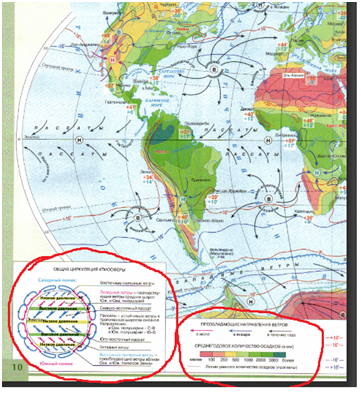 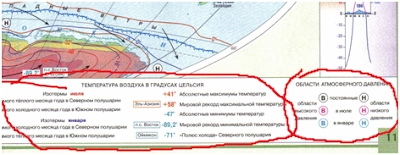 2.    Найдите заданный город.3.    По картам определите и занесите данные в таблицу № 1:·       Температуру января (по ближайшей изотерме),·       Температуру июля (по ближайшей изотерме),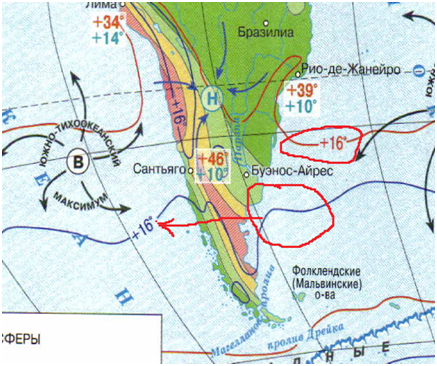 ·       Вычислите амплитуду температур (амплитуда температур – это разница между самой высокой и самой низкой температурами),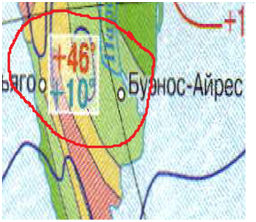 ·       Среднегодовое количество осадков,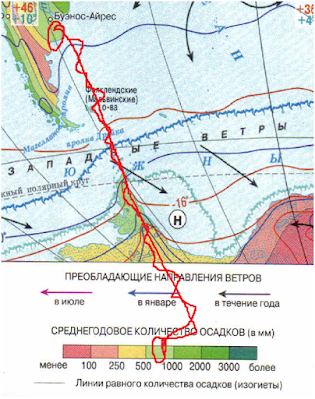 ·       Преобладающие постоянные ветра,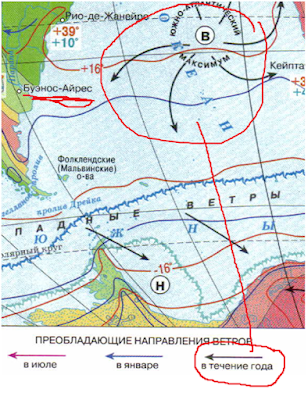 ·       Климатический пояс,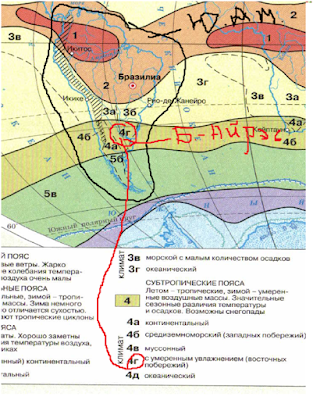 ·       Тепловой пояс.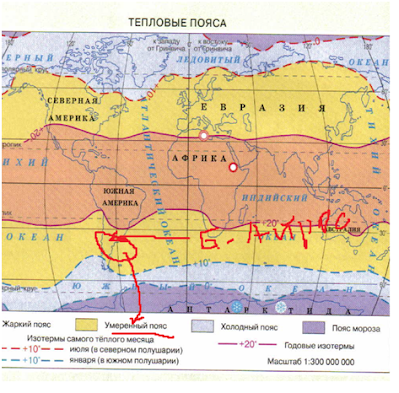 Задание 1. Опишите по климатической карте (атлас стр. 8-12) климат одного из материков (выбираем два города в разных частях материка, например в Ю. Америке Буэнос – Айрес и Каракас), сравните их и  оцените климатические условия материка для жизни  населения2. Опредетите тип климата по климатограмме  (две на выбор).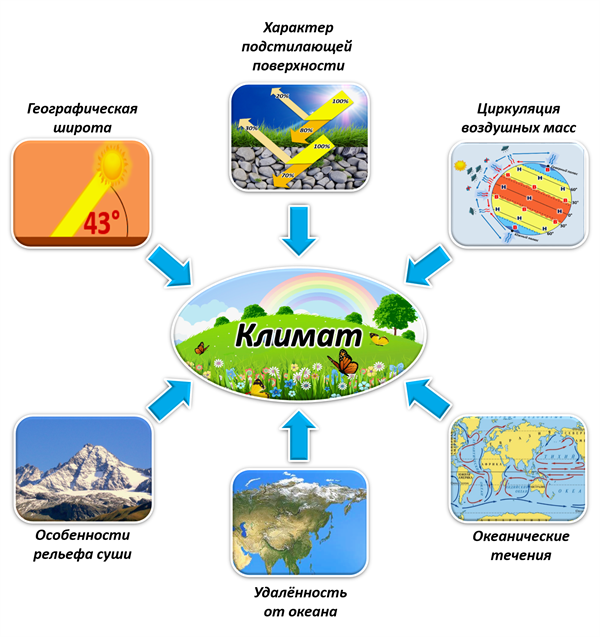 Дата урокаУчебные материалыЗаданиеВыполнить до19.11.2021 Видеоурок https://www.youtube.com/watch?v=-8qxuiyd5G0 Посмотреть видеоурок https://www.youtube.com/watch?v=-8qxuiyd5G0 Записать тему «Атлантический океан. Характерные черты природы океана.»Выписать Площадь Мирового океана, Тихого и Атлантического океанов.ДЗ – чит. С.83-84, на с.85 отвечать на вопросы №1,2,4(у), №6 письменно в тетради. На контурной карте с.16 выполнить все задания. До следующего урока по расписанию17.11.2021 https://www.youtube.com/watch?v=KJUJqwslETA https://www.youtube.com/watch?v=4s3WBo5WUNQПосмотреть видеоурок https://www.youtube.com/watch?v=KJUJqwslETA https://www.youtube.com/watch?v=4s3WBo5WUNQВыписать части океана. ДЗ-с.80-81 чит. На с.82 отвечать устно на №1,3,8.Письменно по плану на с.82 Сделать описание Тихого океана. До 18.11.202112.11.2021 Урок-видеоконференция на платформе ZOOM Учебник География 7 классВыполнить практическую работу №2. Инструкция по выполнению ниже.С.50-55 чит. Устно отвечать на вопросы.До 15.11.202110.11.2021 https://www.yaklass.ru/ Выполнить проверочную работу на ЯклассеДо 11.11.202103.11.2021Учебник География 7 классhttps://www.youtube.com/watch?v=gKf7MUGCJds  С.40-45 чит., в тетради выписать определения – изотермы, изобары, пояса атмосферного давления.С.46-55 чит. Выписать в тетради климатообразующие факторыДомашнее задание – с.42,45,49,55 уметь отвечать на вопросы устно. Контурная карта с.3 (выполнить все задания) До 13.11.202З 123456789ср. t° январяср. t° июляАмплитуда (макс t° -  мин t°)мин t°макс  t°Средне-годовое кол-во осадковПреоблада-ющие постоянные ветраТепловой поясКлимати-ческий пояс города